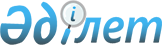 О ежегодном отчете Евразийской экономической комиссии о мониторинге проведения оценки регулирующего воздействия проектов решений Евразийской экономической комиссии в 2016 годуРаспоряжение Евразийского межправительственного совета от 26 мая 2017 года № 12
      Приняв к сведению информацию Евразийской экономической комиссии о ежегодном отчете о мониторинге проведения оценки регулирующего воздействия проектов решений Евразийской экономической комиссии в 2016 году: 
      1. Евразийской экономической комиссии продолжить работу по совершенствованию процедуры проведения оценки регулирующего воздействия проектов решений Евразийской экономической комиссии. 
      2. Настоящее распоряжение вступает в силу с даты его опубликования на официальном сайте Евразийского экономического союза. 
					© 2012. РГП на ПХВ «Институт законодательства и правовой информации Республики Казахстан» Министерства юстиции Республики Казахстан
				
      Члены Евразийского межправительственного совета: 

От Республики Армения
От Республики Беларусь
От Республики Казахстан
От Кыргызской Республики
От Российской Федерации